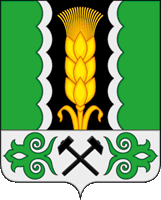 Российская ФедерацияРеспублика ХакасияСовет депутатов Аршановского сельсоветаАлтайского района Республики ХакасияРЕШЕНИЕ01.11.2021 г.                                                                                                            № 86с. АршановоО внесении изменений в решение            Совета депутатов Аршановского сельсовета от 22.12.2020 № 30 «О бюджете муниципального образования Аршановский сельсовет на 2021 год и на   плановый период 2022 и 2023 годов»В соответствии с Бюджетным кодексом Российской Федерации, Уставом     муниципального образования Аршановский сельсовет, Положением о бюджетном процессе и финансовом контроле в администрации Аршановского сельсовета, Совет депутатов Аршановского сельсоветаРЕШИЛ:Внести в решение Совета депутатов Аршановского сельсовета от 22.12.2020 г. № 30 «О бюджете муниципального образования Аршановский сельсовет на 2021 год и на плановый период 2022 и 2023 годов» следующие изменения:          1.В п.п.1 п.1 статьи 1 утвердить основные характеристики бюджета муниципального образования Аршановский сельсовет (далее – местный бюджет) на 2021 год:1) общий объем доходов местного бюджета в сумме 43 569,6 тыс. рублей;2) общий объем расходов местного бюджета в сумме 98 399,8 тыс. рублей;3) дефицит местного бюджета в сумме 54 830,2 тыс. рублей»В п.п.1 п.1 статьи 5 приложение 9 «Распределение бюджетных ассигнований по разделам, подразделам, целевым статьям, группам и подгруппам, видов классификации расходов бюджета муниципального образования Аршановский сельсовет на 2021 год» изложить в новой редакции согласно приложению 1 к настоящему Решению.В п.п.1 п.2 статьи 5 приложение 11 «Ведомственную структуру расходов бюджета муниципального образования Аршановский сельсовет на 2021 год» изложить в новой редакции согласно приложению 2 к настоящему Решению.В п.п.1 п.3 статьи 5 приложение 13 «Распределение бюджетных ассигнований по разделам и подразделам классификации расходов бюджета муниципального образования Аршановский сельсовет на 2021 год» изложить в новой редакции согласно приложению 3 к настоящему Решению.В п.п.1 п.4 статьи 5 приложение 15 «Перечень муниципальных программ, предусмотренных к финансированию из бюджета муниципального образования Аршановский сельсовет на 2021 год» изложить в новой редакции согласно приложению 4 к настоящему Решению.Настоящее Решение вступает в силу со дня его официального                        опубликования (обнародования).Глава Аршановского сельсовета  	Л.Н. СыргашевПриложение 4к решению Совета депутатов Аршановского «О бюджете муниципального образования Аршановский сельсовет на 2021 год и на плановый период 2022 и 2023 годов» № 86 от 01.11.2021 г. приложение 15 от 22.12.2020г. № 30Перечень муниципальных программ, предусмотренных  к финансированию из бюджета муниципального образования Аршановского сельсовета на 2021 годтыс.руб.ПОЯСНИТЕЛЬНАЯ ЗАПИСКА	В соответствии с Бюджетным кодексом Российской Федерации, Уставом муниципального образования Аршановский сельсовет, на основании увеличения доходной и расходной части бюджета на 2021 год о внесении изменений и дополнений в сметы доходов и расходов, внесены следующие изменения в решение Совета депутатов Аршановского сельсовета от 22.12.2020 г. № 30 «О бюджете муниципального образования Аршановский сельсовет на 2021 год и на плановый период 2022 и 2023 годов» № 86 от 01.11.2021 г.1. Увеличить расходы бюджета на 2021 год в сумме 5 889,8 тыс. рублей поступления доходов и перераспределения расходов в том числе:- мероприятие Функционирование высшего должностного лица муниципального образования Аршановский сельсовет 26,2 тыс. рублейКБК 334 01 02 0900001000 120;мероприятие Обеспечение деятельности аппарата администрации муниципального образования Аршановский сельсовет 148,2 тыс. рублейКБК 334 01 04 0900002000 120;- мероприятие Расходы на выплаты персоналу государственных (муниципальных) органов 10,3 тыс. рублейКБК 334 03 10 0600001000 120;- мероприятие Обучение населения правилам пожарной безопасности: изготовление и распространение среди населения плакатов, памяток, буклетов о мерах противопожарной безопасности. Изготовление и размещение в отведенных местах настенных плакатов на противопожарную тематику 20,0 тыс. рублейКБК 334 03 10 0600004000 240;- мероприятие Монтаж автоматизированной системы мониторинга, обработки и передачи данных о параметрах пожара, об угрозах и рисках развития пожаров в зданиях, сооружениях с массовым пребыванием людей 235,6 тыс. рублейКБК 334 03 10 0600011000 240;- мероприятие Проведение информационно-пропагандистской работы антиалкогольной и антинаркотической направленности среди населения поселения. Акция "Мы выбираем жизнь 0,9 тыс. рублейКБК 334 03 14 0500003000 240;- мероприятие Ремонт асфальтного покрытия, ямочный ремонт и подсыпка 2 531,1 тыс. рублей КБК 334 04 09 0100003000 240;- мероприятие Применение на объектах уличного освещения энергосберегающих технологий 50,0 тыс. рублейКБК 334 05 03 0200001000 240;- мероприятие Приобретение и установка электротоваров для частичного ремонта 30,0 тыс. рублейКБК 334 05 03 0200003000 240;- мероприятие Организация и проведение мероприятий по очистке территорий населенных пунктов (улиц, прилегающих к домам и учреждениям территорий), от мусора и бытовых отходов, акарицидная обработка 50,0 тыс. рублейКБК 334 1100001000 240;- мероприятие Организация сбора, вывоза бытовых отходов и содержание мест их временного размещения, ликвидация несанкционированных свалок 600,0 тыс. рублейКБК 334 1100006000 240;- мероприятие Текущий ремонт здания сельсовета 1 000,0 тыс. рублейКБК 334 1100010000 240;- мероприятие Субсидии бюджетным учреждениям 857,5 тыс. рублейКБК 334 08 01 1600001000 610;- мероприятие Проведение спортивно-массовых мероприятий среди детей, подростков и взрослых 50,0 тыс. рублейКБК 334 08 01 1600007000 610;- мероприятие Обеспечение деятельности структурных подразделений (учебно-методические кабинеты, централизованные бухгалтерии, группы хозяйственного обслуживания) в сфере культуры 280,0 тыс. рублейКБК 334 08 04 0900005000 120.2. Уменьшить расходы бюджета на 2021 год в сумме 5 889,8 тыс. рублей за счет перераспределения расходов в том числе:-  мероприятие Обеспечение деятельности аппарата администрации муниципального образования Аршановский сельсовет 2,0 тыс. рублейКБК 334 01 04 0900002000 850;- мероприятие Обеспечение разработки, издания и безвозмездного распространения в органах местного самоуправления Аршановского сельсовета сборника муниципальных правовых актов по вопросам противодействия коррупции 3,0 тыс. рублейКБК 334 03 09 2100001000 240;- мероприятие Проведение конкурса социальной рекламы (плакат, стенд и т.д.) "Чистые руки" 3,0 тыс. рублейКБК 334 03 09 2100002000 240;- мероприятие Издание и размещение социальной рекламы продукции, направленной на создание в обществе нетерпимости к коррупционному проведению 1,3 тыс. рублейКБК 334 03 09 2100003000 240;- мероприятие Опубликование в средствах массовой информации о деятельности органов местного самоуправления Аршановского сельсовета в сфере противодействия коррупции 3,0 тыс. рублейКБК 334 03 09 2100004000 240;- мероприятие Опашка села Аршаново, аал Сартыков, Хызыл Салда контролируемый отжиг сухой травы 10,0 тыс. рублейКБК 334 03 10 0600002000 240;- мероприятие Оборудование специального класса как учебно-консультационного пункта обучения населения по ГО, действиям при ЧС и правилам пожарной безопасности 5,0 тыс. рублейКБК 334 03 10 0600005000 240;- мероприятие Содержание в исправном состоянии приспособленной для пожаротушения техники, ремонт и обеспечения ее ГСМ 50,0 тыс. рублейКБК 334 03 10 0600006000 240;- мероприятие Приобретение и установка указателей, выполненных с использованием светоотражающих покрытий, служащих для определения мест нахождения пожарных водоисточников 7,0 тыс. рублей КБК 334 03 10 0600008000 240;- мероприятие Материальное стимулирование членов ДПД за участие в обеспечении пожарной безопасности и тушении пожаров на территории МО 20,1 тыс. рублейКБК 334 03 10 0600010000 240;- мероприятие Приобретение специальной одежды и инвентаря 185,8 тыс. рублейКБК 334 03 10 0600012000 240;- мероприятие Обустройство пирса 250,0 тыс. рублей КБК 334 03 10 0600013000 240;- мероприятие Приобретение противопожарного резервуара 1 500,0 тыс. рублейКБК 334 03 10 0600017000 240;- мероприятие Осуществление информационно-пропагандистской деятельности, направленной на профилактику правонарушений и пропаганду здорового образа жизни (изготовление буклетов, информационных листовок) 2,0 тыс. рублейКБК 334 03 14 0500001000 240;- мероприятие Мероприятия по уничтожению дикорастущих наркосодержащих растений 5,4 тыс. рублейКБК 334 03 14 0500002000 240;- мероприятие Организация добровольных народных дружин и обеспечение их деятельности 3,0 тыс. рублейКБК 334 03 14 0500004000 240;- мероприятие Организация и проведение мероприятий, направленных на формирование здорового образа жизни, сохранение ценностей семьи, национальных традиций народа 2,0 тыс. рублейКБК 334 03 14 0500005000 240;- мероприятие Паспортизация дорог местного значения 3,1 тыс. рублейКБК 334 04 09 0100001000 240;- мероприятие Устройство пешеходных дорожек 50,0 тыс. рублейКБК 334 04 09 0100004000 240;- мероприятие Разработка системы информирования населения и предпринимателей о действующих программах финансирования малого и среднего бизнеса всех уровней. Использование информационного ресурса сайта Аршановского сельсовета для информирования населения о деятельности малого бизнеса в поселении 3,0 тыс. рублейКБК 334 04 12 0700001000 240;- мероприятие Организация конкурса для действующих предпринимателей и для молодежи 3,0 тыс. рублейКБК 334 04 12 0700002000 240;- мероприятие Строительство водопровода в селе Аршаново 500,0 тыс. рублейКБК 334 05 02 0400002000 410;- мероприятие Капитальный и текущий ремонт системы тепло/водоснабжения 12,3 тыс. рублейКБК 334 05 02 0400005000 240;- мероприятие Строительство гаража 1 000,0 тыс. рублейКБК 334 05 02 0400009000 410;- мероприятие Разработка проектно-сметной документации на строительство водопровода в селе Аршаново 500,0 тыс. рублейКБК 334 05 02 0400013000 240;- мероприятие Устройство площадки ТКО 1 171,7 тыс. рублейКБК 334 05 02 0400017000 240;- мероприятие Проведение работ по выявлению бесхозяйных объектов недвижимого имущества, используемых для передачи электрической и тепловой энергии, воды, признание права муниципальной собственности на такие объекты 2,0 тыс. рублейКБК 334 05 03 0200006000 240;- мероприятие Содержание детской площадки 19,3 тыс. рублейКБК 334 05 03 0200008000 240;- мероприятия Кронирование тополей 235,0 тыс. рублейКБК 334 05 03 0200012000 240;- мероприятие Организация и содержание мест захоронения, мемориалов, памятников 10,0 тыс. рублейКБК 334 05 03 0200014000 240;- мероприятие Профессиональная подготовка, переподготовка и повышение квалификации 15,3 тыс. рублейКБК 334 07 05 0900005000 240;- мероприятия Приобретение спортивного оборудования и спортивного инвентаря 262,5 тыс. рублейКБК 334 08 01 1600010000 610;- мероприятия Благоустройство территории учреждения культуры 50,0 тыс. рублейКБК 334 08 01 1600011000 610;Главный бухгалтер   							И.Г. МокинаПриложение 1
к решению  Совета депутатов  Аршановского сельсовета   «О бюджете муниципального образования Аршановский сельсовет  на 2021 год и на плановый период 2022 и 2023 годов» № 86 от 01.11.2021 г.Приложение 1
к решению  Совета депутатов  Аршановского сельсовета   «О бюджете муниципального образования Аршановский сельсовет  на 2021 год и на плановый период 2022 и 2023 годов» № 86 от 01.11.2021 г.Приложение 1
к решению  Совета депутатов  Аршановского сельсовета   «О бюджете муниципального образования Аршановский сельсовет  на 2021 год и на плановый период 2022 и 2023 годов» № 86 от 01.11.2021 г.Приложение 1
к решению  Совета депутатов  Аршановского сельсовета   «О бюджете муниципального образования Аршановский сельсовет  на 2021 год и на плановый период 2022 и 2023 годов» № 86 от 01.11.2021 г.приложение 13 к решению от 22.12.2020 г. № 30приложение 13 к решению от 22.12.2020 г. № 30приложение 13 к решению от 22.12.2020 г. № 30приложение 13 к решению от 22.12.2020 г. № 30Распределение бюджетных ассигнований по разделам, подразделам, целевым статьям, группам и подгруппам видов расходов бюджета муниципального образования Аршановский сельсовет на 2021 год Распределение бюджетных ассигнований по разделам, подразделам, целевым статьям, группам и подгруппам видов расходов бюджета муниципального образования Аршановский сельсовет на 2021 год Распределение бюджетных ассигнований по разделам, подразделам, целевым статьям, группам и подгруппам видов расходов бюджета муниципального образования Аршановский сельсовет на 2021 год Распределение бюджетных ассигнований по разделам, подразделам, целевым статьям, группам и подгруппам видов расходов бюджета муниципального образования Аршановский сельсовет на 2021 год Распределение бюджетных ассигнований по разделам, подразделам, целевым статьям, группам и подгруппам видов расходов бюджета муниципального образования Аршановский сельсовет на 2021 год Распределение бюджетных ассигнований по разделам, подразделам, целевым статьям, группам и подгруппам видов расходов бюджета муниципального образования Аршановский сельсовет на 2021 год Распределение бюджетных ассигнований по разделам, подразделам, целевым статьям, группам и подгруппам видов расходов бюджета муниципального образования Аршановский сельсовет на 2021 год тыс.рублейтыс.рублейНаименованиеР ПдЦелевая статья расходовВид расходовПлан на 2021 годИзмененияПлан на 2021 год с изменениямиАдминистрация Аршановского сельсовета0000000000000000098399,80,098399,8ОБЩЕГОСУДАРСТВЕННЫЕ ВОПРОСЫ010000000000000003344,5172,43516,9Функционирование высшего должностного лица субъекта Российской Федерации и муниципального образования010200000000000001038,226,21064,4МП "Развитие органов местного самоуправления Аршановского сельсовета (2021-2023 годы)"010209000000000001038,226,21064,4мероприятие Функционирование высшего должностного лица муниципального образования Аршановский сельсовет010209000010000001038,226,21064,4      Глава муниципального образования010209000010000001038,226,21064,4Расходы  на выплаты персоналу государственных (муниципальных) органов010209000010001201038,226,21064,4Функционирование Правительства Российской Федерации, высших исполнительных органов государственной власти субъектов Российской Федерации, местных администраций010400000000000001366,3146,21512,5МП "Развитие органов местного самоуправления Аршановского сельсовета (2021-2023 годы) "010409000000000001366,3146,21512,5мероприятие Обеспечение деятельности аппарата администрации муниципального образования Аршановский сельсовет010409000020000001366,3146,21512,5Центральный аппарат 010409000020000001366,3146,21512,5Расходы  на выплаты персоналу государственных (муниципальных) органов010409000020001201211,3148,21359,5Иные закупки товаров, работ и услуг  для обеспечения государственных  (муниципальных) нужд 01040900002000240149,00,0149,0Иные закупки товаров, работ и услуг  для обеспечения государственных  (муниципальных) нужд 010409002702302401,00,01,0Уплата налогов, сборов и иных платежей010409000020008505,0-2,03,0РЕЗЕРВНЫЕ ФОНДЫ01110000000000000930,00,0930,0  Непрограммные расходы в сфере установленных функций органов местного самоуправления01119000000000000930,00,0930,0   Резервные фонды01119090000000000930,00,0930,0   Резервные фонды местных администраций01119090008900000930,00,0930,0   Резервные средства01119090008900870930,00,0930,0ДРУГИЕ ОБЩЕГОСУДАРСТВЕННЫЕ РАСХОДЫ0113000000000000010,00,010,0МП "Развитие органов местного самоуправления Аршановского сельсовета (2021-2023 годы)"0113090000000000010,00,010,0мероприятие Исполнение судебных актов муниципального образования Аршановский сельсовет0113090000300000010,00,010,0Уплата налогов, сборов и иных платежей0113090000300085010,00,010,0НАЦИОНАЛЬНАЯ ОБОРОНА02000000000000000330,70,0330,7Мобилизационная и вневойсковая подготовка 02030000000000000330,70,0330,7МП "Развитие органов местного самоуправления Аршановского сельсовета (2021-2023 годы)"02030900000000000330,70,0330,7Обеспечение деятельности органов государственной власти (государственных органов, государственных учреждений)02030900000000000330,70,0330,7мероприятие Осуществление первичного воинского учета на территориях, где отсутствуют военные комиссариаты02030900051180000330,70,0330,7Расходы  на выплаты персоналу государственных (муниципальных) органов02030900051180120330,70,0330,7НАЦИОНАЛЬНАЯ БЕЗОПАСТНОСТЬ И ПРАВООХРАНИТЕЛЬНАЯ ДЕЯТЕЛЬНОСТЬ030000000000000003234,8-1783,81451,0Защита населения и территории от чрезвычайных ситуаций природного и техногенного характера, гражданская оборона03090000000000000512,0-10,3501,7МП "Развитие органов местного самоуправления Аршановского сельсовета (2021-2023 годы)"03090900000000000500,00,0500,0Мероприятия по предупреждению и ликвидации последствий чрезвычайных ситуаций и стихийных бедствий03090900021800200500,00,0500,0Иные закупки товаров, работ и услуг  для обеспечения государственных  (муниципальных) нужд 03090900021800240500,00,0500,0МП «Противодействие коррупции на территории Аршановского сельсовета на (2019-2021 годы)»0309210000000000012,0-10,31,7мероприятие Обеспечение разработки, издания и безвозмездного распространения в органах местного самоуправления Аршановского сельсовета сборника муниципальных правовых актов по вопросам противодействия коррупции030921000010000003,0-3,00,0Иные закупки товаров, работ и услуг  для обеспечения государственных  (муниципальных) нужд 030921000010002403,0-3,00,0мероприятие Проведение конкурса социальной рекламы (плакат, стенд и т.д.) "Чистые руки"030921000020000003,0-3,00,0Иные закупки товаров, работ и услуг  для обеспечения государственных  (муниципальных) нужд 030921000020002403,0-3,00,0мероприятие Издание и размещение социальной рекламы продукции, направленной на создание в обществе нетерпимости к коррупционному проведению030921000030000003,0-1,31,7Иные закупки товаров, работ и услуг  для обеспечения государственных  (муниципальных) нужд 030921000030002403,0-1,31,7мероприятие Опубликование в средствах массовой информации о деятельности органов местного самоуправления Аршановского сельсовета в сфере противодействия коррупции030921000040000003,0-3,00,0Иные закупки товаров, работ и услуг  для обеспечения государственных  (муниципальных) нужд 030921000040002403,0-3,00,0Обеспечение пожарной безопасности031000000000000002678,8-1762,0916,8МП "Противопожарная безопасность в Аршановском сельсовете (2019-2021 годы)"031006000000000002678,8-1762,0916,8мероприятие Расходы  на выплаты персоналу государственных (муниципальных) органов03100600001000000414,410,3424,7Фонд оплаты труда государственных (муниципальных) органов03100600001000120414,410,3424,7мероприятие Опашка села Аршаново, аал Сартыков, Хызыл Салда контролируемый отжиг сухой травы0310060000200000020,0-10,010,0Иные закупки товаров, работ и услуг  для обеспечения государственных  (муниципальных) нужд 0310060000200024020,0-10,010,0Обучение населения правилам пожарной безопасности: изготовление и распространение среди населения плакатов, памяток, буклетов о мерах противопожарной безопасности. Изготовление и размещение в отведенных местах настенных плакатов на противопожарную тематику0310060000400000079,3020,099,3Иные закупки товаров, работ и услуг  для обеспечения государственных  (муниципальных) нужд 0310060000400024079,3020,099,3мероприятие Оборудование специального класса как учебно-консультационного пункта обучения населения по ГО, действиям при ЧС и правилам пожарной безопасности031006000050000005,00-5,00,0Иные закупки товаров, работ и услуг  для обеспечения государственных  (муниципальных) нужд 031006000050002405,00-5,00,0мероприятие Содержание в исправном состоянии приспособленной для пожаротушения техники, ремонт и обеспечения ее ГСМ03100600006000000100,00-50,050,0Иные закупки товаров, работ и услуг  для обеспечения государственных  (муниципальных) нужд 03100600006000240100,00-50,050,0мероприятие Приобретение и установка указателей, выполненных с использованием светоотражающих покрытий, служащих для определения мест нахождения пожарных водоисточников031006000080000007,0-7,00,0Иные закупки товаров, работ и услуг  для обеспечения государственных  (муниципальных) нужд 031006000080002407,0-7,00,0мероприятие Заправка и приобретение огнетушителей031006000090000008,00,08,0Иные закупки товаров, работ и услуг  для обеспечения государственных  (муниципальных) нужд 031006000090002408,00,08,0мероприятие Материальное стимулирование членов ДПД за участие в обеспечении пожарной безопасности и тушении пожаров на территории МО03100600001000000020,1-20,10,0Иные закупки товаров, работ и услуг  для обеспечения государственных  (муниципальных) нужд 03100600001000024020,1-20,10,0мероприятие Монтаж автоматизированной системы мониторинга, обработки и передачи данных о параметрах пожара, об угрозах и рисках развития пожаров в зданиях, сооружениях с массовым пребыванием людей0310060001100000010235,6245,6Иные закупки товаров, работ и услуг  для обеспечения государственных  (муниципальных) нужд 0310060001100024010235,6245,6мероприятие Приобретение специальной одежды и инвентаря03100600012000000250-185,864,2Иные закупки товаров, работ и услуг  для обеспечения государственных  (муниципальных) нужд 03100600012000240250-185,864,2мероприятие Обустройство пирса03100600013000000250-250,00,0Иные закупки товаров, работ и услуг  для обеспечения государственных  (муниципальных) нужд 03100600013000240250-250,00,0мероприятие Обслуживание пожарной сигнализации03100600016000000150,015,0Иные закупки товаров, работ и услуг  для обеспечения государственных  (муниципальных) нужд 03100600016000240150,015,0мероприятие Приобретение противопожарного резервуара031006000170000001500,00-1500,000,00Иные закупки товаров, работ и услуг  для обеспечения государственных  (муниципальных) нужд 031006000170002401500,00-1500,000,00Другие вопросы в области национальной безопасности и правоохранительной деятельности0314000000000000044,0-11,532,5МП «Меры по профилактике правонарушений, обеспечение безопасности и общественного порядка и меры по усилению борьбы с преступностью, терроризмом и экстремизмом, минимизация и ликвидация их последствий в Аршановском сельсовете (2019-2021 годы)»0314050000000000044,0-11,532,5мероприятие Осуществление информационно-пропагандистской деятельности, направленной на профилактику правонарушений и пропаганду здорового образа жизни (изготовление буклетов, информационных листовок)031405000010000002,0-2,00,0Иные закупки товаров, работ и услуг  для обеспечения государственных  (муниципальных) нужд 031405000010002402,0-2,00,0мероприятие Мероприятия по уничтожению дикорастущих наркосодержащих растений0314050000200000035,0-5,429,6Иные закупки товаров, работ и услуг  для обеспечения государственных  (муниципальных) нужд 0314050000200024035,0-5,429,6мероприятие Проведение информационно-пропагандистской работы антиалкогольной и антинаркотической направленности среди населения поселения. Акция "Мы выбираем жизнь"031405000030000002,00,92,9Иные закупки товаров, работ и услуг  для обеспечения государственных  (муниципальных) нужд 031405000030002402,00,92,9мероприятие Организация добровольных народных дружин и обеспечение их деятельности031405000040000003,0-3,00,0Иные закупки товаров, работ и услуг  для обеспечения государственных  (муниципальных) нужд 031405000040002403,0-3,00,0мероприятие Организация и проведение мероприятий, направленных на формирование здорового образа жизни, сохранение ценностей семьи, национальных традиций народа031405000050000002,0-2,00,0Иные закупки товаров, работ и услуг  для обеспечения государственных  (муниципальных) нужд 031405000050002402,0-2,00,0НАЦИОНАЛЬНАЯ ЭКОНОМИКА040000000000000019587,72472,022059,7Дорожное хозяйство (дорожные фонды)0409000000000000019581,72478,022059,7Программа комплексного развития транспортной инфраструктуры Аршановского сельсовета Алтайского района Республики Хакасия на 2020-2030 годы0409010000000000019581,72478,022059,7мероприятие Паспортизация дорог местного значения0409010000100000050-3,146,9Иные закупки товаров, работ и услуг  для обеспечения государственных  (муниципальных) нужд 0409010000100024050-3,146,9мероприятие Приобретение дорожных знаков04090100002000000250,025,0Иные закупки товаров, работ и услуг  для обеспечения государственных  (муниципальных) нужд 04090100002000240250,025,0мероприятие Ремонт асфальтного покрытия, ямочный ремонт и подсыпка0409010000300000019456,72531,121987,8Иные закупки товаров, работ и услуг  для обеспечения государственных  (муниципальных) нужд 0409010000300024019456,72531,121987,8мероприятие Устройство пешеходных дорожек0409010000400000050-50,00,0Иные закупки товаров, работ и услуг  для обеспечения государственных  (муниципальных) нужд 0409010000400024050-50,00,0МП "Формирование законопослушного поведения участников дорожного движения на территории Аршановского сельсовета (2020-2022 годы)"0409080000000000000,000,00,0Другие вопросы в области национальной экономики041200000000000006,0-6,00,0МП "О развитии и поддержки малого и среднего предпринимательства на территории Аршановского сельсовета (2019-2021 годы)"041207000000000006,0-6,00,0мероприятие Разработка системы информирования населения и предпринимателей о действующих программах финансирования малого и среднего бизнеса всех уровней. Использование информационного ресурса сайта Аршановского сельсовета для информирования населения о деятельности малого бизнеса в поселении.041207000010000003,0-3,00,0Иные закупки товаров, работ и услуг  для обеспечения государственных  (муниципальных) нужд 041207000010002403,0-3,00,0мероприятие Организация конкурса для действующих предпринимателей и для молодежи 041207000020000003,0-3,00,0Иные закупки товаров, работ и услуг  для обеспечения государственных  (муниципальных) нужд 041207000020002403,0-3,00,0ЖИЛИЩНО-КОММУНАЛЬНОГО ХОЗЯЙСТВО0500000000000000023257,5-1720,321537,2Коммунальное хозяйство0502000000000000014076,5-3184,010892,5Программа комплексного развития систем коммунальной инфраструктуры Аршановского сельсовета Алтайского района Республики Хакасия на 2020-2025 годы и на период до 2030 года0502040000000000014076,5-3184,010892,5мероприятие Строительство водопровода в селе Аршаново05020400002000000500,0-500,00,0Бюджетные инвестиции в объекты капитального строительства государственной (муниципальной) собственности05020400002000414500,0-500,00,0мероприятие Капитальный ремонт водонапорной башни050204000030000003000,00,03000,0Иные закупки товаров, работ и услуг  для обеспечения государственных  (муниципальных) нужд 050204000030002403000,00,03000,0мероприятие Капитальный и текущий ремонт системы тепло/водоснабжения050204000050000002560,0-12,32547,7Иные закупки товаров, работ и услуг  для обеспечения государственных  (муниципальных) нужд 050204000050002402560,0-12,32547,7мероприятие Приобретение оборудования05020400007000000500,00,0500,0Иные закупки товаров, работ и услуг  для обеспечения государственных  (муниципальных) нужд 05020400007000240500,00,0500,0мероприятие Обслуживание теплосчетчиков0502040000800000020,00,020,0Иные закупки товаров, работ и услуг  для обеспечения государственных  (муниципальных) нужд 0502040000800024020,00,020,0мероприятие Строительство гаража050204000090000001000,0-1000,00,0Бюджетные инвестиции в объекты капитального строительства государственной (муниципальной) собственности050204000090004141000,0-1000,00,0мероприятие Содержание водопровода в аале Сартыков0502040001000000050,00,050,0Иные закупки товаров, работ и услуг  для обеспечения государственных  (муниципальных) нужд 0502040001000024050,00,050,0Покраска дымовой трубы0502040001100000075,00,075,0Иные закупки товаров, работ и услуг  для обеспечения государственных  (муниципальных) нужд 0502040001100024075,00,075,0Водоснабжение жителям МО Аршановского сельсовета, находящиеся в трудной жизненной ситуации в связи с эпидемией коронавируса05020400012000000375,80,0375,8Иные закупки товаров, работ и услуг  для обеспечения государственных  (муниципальных) нужд 05020400012000240375,80,0375,8Разработка проектно-сметной документации на строительство водопровода в селе Аршаново05020400013000000500,0-500,00,0Иные закупки товаров, работ и услуг  для обеспечения государственных  (муниципальных) нужд 05020400013000240500,0-500,00,0Разработка проектно-сметной документации на строительство гаража050204000140000001240,00,01240,0Иные закупки товаров, работ и услуг  для обеспечения государственных  (муниципальных) нужд 050204000140002401240,00,01240,0Установка видеонаблюдения на территории водозабора в с. Аршаново0502040001500000084,00,084,0Иные закупки товаров, работ и услуг  для обеспечения государственных  (муниципальных) нужд 0502040001500024084,00,084,0Капитальный ремонт крыши в здании котельной с. Аршаново050204000160000001500,00,01500,0Иные закупки товаров, работ и услуг  для обеспечения государственных  (муниципальных) нужд 050204000160002401500,00,01500,0Капитальный и текущий ремонт ограждения на водозаборах с. Аршаново и а. Сартыков050204000170000001500,00,01500,0Иные закупки товаров, работ и услуг  для обеспечения государственных  (муниципальных) нужд 050204000170002401500,00,01500,0Устройство площадки ТКО050204000170000001171,7-1171,70,0Иные закупки товаров, работ и услуг  для обеспечения государственных  (муниципальных) нужд 050204000170002401171,7-1171,70,0Благоустройство050300000000000009181,01463,710644,7Программа энергосбережение и повышение энергетической эффективности на территории Аршановского сельсовета Алтайского района на 2020-2024 годы05030200000000000959,078,01037,0мероприятие Применение на объектах уличного освещения энергосберегающих технологий05030200001000000100,050,0150,0Иные закупки товаров, работ и услуг  для обеспечения государственных  (муниципальных) нужд 05030200001000240100,050,0150,0мероприятие Приобретение и установка электротоваров для частичного ремонта0503020000200000050,030,080,0Иные закупки товаров, работ и услуг  для обеспечения государственных  (муниципальных) нужд 0503020000200024050,030,080,0мероприятие Электромонтажные работы 05030200003000000300,00,0300,0Иные закупки товаров, работ и услуг  для обеспечения государственных  (муниципальных) нужд 05030200003000240300,00,0300,0мероприятие Уличное освещение05030200004000000500,00,0500,0Иные закупки товаров, работ и услуг  для обеспечения государственных  (муниципальных) нужд 05030200004000240500,00,0500,0мероприятие Утилизация электрооборудования050302000050000007,00,07,0Иные закупки товаров, работ и услуг  для обеспечения государственных  (муниципальных) нужд 050302000050002407,00,07,0мероприятие Проведение работ по выявлению бесхозяйных объектов недвижимого имущества, используемых для передачи электрической и тепловой энергии, воды, признание права муниципальной собственности на такие объекты050302000060000002,0-2,00,0Иные закупки товаров, работ и услуг  для обеспечения государственных  (муниципальных) нужд 050302000060002402,0-2,00,0МП "Благоустройство территории Аршановского сельсовета (2021 - 2023 годы)"050311000000000008222,01385,79607,7мероприятия Организация и проведение мероприятий по очистке территорий населенных пунктов (улиц, прилегающих к домам и учреждениям территорий), от мусора и бытовых отходов, акарицидная обработка05031100001000000650,050,0700,0Иные закупки товаров, работ и услуг  для обеспечения государственных  (муниципальных) нужд 05031100001000240650,050,0700,0мероприятие Капитальный и текущий ремонт кровлей и фасадов объектов недвижимости050311000020000002100,00,02100,0Иные закупки товаров, работ и услуг  для обеспечения государственных  (муниципальных) нужд 050311000020002402100,00,02100,0мероприятие Озеленение территории сельсовета: посадка деревьев, кустарников и цветов05031100003000000250,00,0250,0Иные закупки товаров, работ и услуг  для обеспечения государственных  (муниципальных) нужд 05031100003000240250,00,0250,0мероприятие Изготовление и приобретение баннеров (табличек)05031100005000000100,00,0100,0Иные закупки товаров, работ и услуг  для обеспечения государственных  (муниципальных) нужд 05031100005000240100,00,0100,0мероприятие Организация сбора, вывоза бытовых отходов и содержание мест их временного размещения, ликвидация несанкционированных свалок050311000060000001300,0600,01900,0Иные закупки товаров, работ и услуг  для обеспечения государственных  (муниципальных) нужд 050311000060002401300,0600,01900,0мероприятие Содержание детской площадки0503110000800000050,0-19,330,7Иные закупки товаров, работ и услуг  для обеспечения государственных  (муниципальных) нужд 0503110000800024050,0-19,330,7мероприятия Текущий ремонт здания сельсовета050311000100000001500,01000,02500,0Иные закупки товаров, работ и услуг  для обеспечения государственных  (муниципальных) нужд 050311000100002401500,01000,02500,0мероприятия Кронирование тополей05031100012000000650,0-235,0415,0Иные закупки товаров, работ и услуг  для обеспечения государственных  (муниципальных) нужд 05031100012000240650,0-235,0415,0мероприятие Организация и содержание мест захоронения, мемориалов, памятников0503110001400000010,0-10,00,0Иные закупки товаров, работ и услуг  для обеспечения государственных  (муниципальных) нужд 0503110001400024010,0-10,00,0мероприятие Работы по расчистке территории и удалению растительности050311000150000001612,00,01612,0Иные закупки товаров, работ и услуг  для обеспечения государственных  (муниципальных) нужд 050311000150002401612,00,01612,0Образование0700000000000000057,1-15,341,8Профессиональная подготовка, переподготовка и повышение квалификации0705000000000000057,1-15,341,8МП "Развитие органов местного самоуправления Аршановского сельсовета (2021-2023 годы)"0705090000000000057,1-15,341,8мероприятие Профессиональная подготовка, переподготовка и повышение квалификации070509000711780006,90,06,9Иные закупки товаров, работ и услуг  для обеспечения государственных  (муниципальных) нужд 070509000711782406,90,06,9мероприятие Профессиональная подготовка, переподготовка и повышение квалификации070509000910000000,20,00,2Иные закупки товаров, работ и услуг  для обеспечения государственных  (муниципальных) нужд 070509000910002400,20,00,2мероприятие Профессиональная подготовка, переподготовка и повышение квалификации0705090000500000050,0-15,334,7Иные закупки товаров, работ и услуг  для обеспечения государственных  (муниципальных) нужд 0705090000500024050,0-15,334,7КУЛЬТУРА, КИНЕМАТОГРАФИЯ0800000000000000029896,6875,030771,6Культура 0801000000000000014250,0595,014845,0МП "Развитие культуры в Аршановском сельсовете (2019-2021 годы)"0801160000000000014250,0595,014845,0мероприятие Субсидии бюджетным учреждениям 080116000010000006400,0857,57257,5Субсидии бюджетным учреждениям на финансовое обеспечение государственного (муниципального) задания на оказание государственных (муниципальных) услуг080116000010006106400,0857,57257,5мероприятие Проведение иных культурно-досуговых мероприятий08011600003000000350,00,0350,0Субсидии бюджетным учреждениям на финансовое обеспечение государственного (муниципального) задания на оказание государственных (муниципальных) услуг08011600003000610350,00,0350,0мероприятие Обновление материально-технической базы учреждения культуры080116000040000001300,00,01300,00Субсидии бюджетным учреждениям на финансовое обеспечение государственного (муниципального) задания на оказание государственных (муниципальных) услуг080116000040006101300,00,01300,00мероприятие Текущий ремонт зданий учреждений культуры, в том числе внутренних помещений080116000050000001818,00,01818,0Субсидии бюджетным учреждениям на финансовое обеспечение государственного (муниципального) задания на оказание государственных (муниципальных) услуг080116000050006101818,00,01818,0мероприятие Проведение спортивно-массовых мероприятий среди детей, подростков и взрослых08011600007000000170,050,0220,0Субсидии бюджетным учреждениям на финансовое обеспечение государственного (муниципального) задания на оказание государственных (муниципальных) услуг08011600007000610170,050,0220,0мероприятие Участие спортивных команд в соревнованиях различного уровня0801160000800000030,00,030,0Субсидии бюджетным учреждениям на финансовое обеспечение государственного (муниципального) задания на оказание государственных (муниципальных) услуг0801160000800061030,00,030,0мероприятия Оборудование детских площадок элементами культурного и спортивного назначения080116000090000002982,00,02982,0Субсидии бюджетным учреждениям на финансовое обеспечение государственного (муниципального) задания на оказание государственных (муниципальных) услуг080116000090006102982,00,02982,0мероприятия Приобретение спортивного оборудования и спортивного инвентаря08011600010000000300,0-262,537,5Субсидии бюджетным учреждениям на финансовое обеспечение государственного (муниципального) задания на оказание государственных (муниципальных) услуг08011600010000610300,0-262,537,5Благоустройство территории учреждения культуры08011600011000000900,0-50,0850,0Субсидии бюджетным учреждениям на финансовое обеспечение государственного (муниципального) задания на оказание государственных (муниципальных) услуг08011600011000610900,0-50,0850,0ДРУГИЕ ВОПРОСЫ В ОБЛАСТИ КУЛЬТУРЫ И КИНЕМАТОГРАФИИ 0804000000000000015646,6280,0015926,6МП "Развитие органов местного самоуправления Аршановского сельсовета (2021-2023 годы)"0804090000000000015646,6280,0015926,6мероприятие Обеспечение деятельности структурных подразделений (учебно-методические кабинеты, централизованные бухгалтерии, группы хозяйственного обслуживания) в сфере  культуры 0804090000500000015646,6280,0015926,6Расходы  на выплаты персоналу государственных (муниципальных) органов080409000050001206073,4280,006353,4Иные закупки товаров, работ и услуг  для обеспечения государственных  (муниципальных) нужд 080409000050002409443,20,009443,2Уплата налогов, сборов и иных платежей08040900005000850130,00,0130,0СОЦИАЛЬНАЯ ПОЛИТИКА10000000000000000810,00,0810,0МП "Развитие культуры в Аршановском сельсовете (2019-2021 годы)"1003160000000000010,00,010,0Предоставление субсидий бюджетным, автономным учреждениям и иным некоммерческим организациям1003160000000000010,00,010,0мероприятие Субсидии бюджетным учреждениям 1003160007000000010,00,010,0Субсидии бюджетным учреждениям на финансовое обеспечение государственного (муниципального) задания на оказание государственных (муниципальных) услуг1003160007027061010,00,010,0МП "Комплексное развитие системы социальной инфраструктуры на территории Аршановского сельсовета на 2018-2025 годы"10031400000000000800,000800,00мероприятие Приобретение жилого помещения для граждан, состоящих на учете в качестве нуждающихся10031400001000000800,000800,00Бюджетные инвестиции в объекты капитального строительства государственной (муниципальной) собственности10031400001000400800,000800,00ФИЗИЧЕСКАЯ КУЛЬТУРА И СПОРТ 1100000000000000017880,90,017880,9МП "Развитие спорта и физической культуры в Аршановском сельсовете на 20219-2021 годы"1101150000000000017880,90,017880,9Благоустройство земельного участка по адресу: Республика Хакасия, Алтайский район, с. Аршаново, ул. Ленина, 75В1101150000100000017880,90,017880,9Иные закупки товаров, работ и услуг  для обеспечения государственных  (муниципальных) нужд 1101150000100024017880,90,017880,9Приложение 2
к решению  Совета депутатов  Аршановского сельсовета   «О бюджете муниципального образования Аршановский сельсовет  на 2021 год и на плановый период 2022 и 2023 годов» № 86 от 01.11.2021 г.Приложение 2
к решению  Совета депутатов  Аршановского сельсовета   «О бюджете муниципального образования Аршановский сельсовет  на 2021 год и на плановый период 2022 и 2023 годов» № 86 от 01.11.2021 г.Приложение 2
к решению  Совета депутатов  Аршановского сельсовета   «О бюджете муниципального образования Аршановский сельсовет  на 2021 год и на плановый период 2022 и 2023 годов» № 86 от 01.11.2021 г.Приложение 2
к решению  Совета депутатов  Аршановского сельсовета   «О бюджете муниципального образования Аршановский сельсовет  на 2021 год и на плановый период 2022 и 2023 годов» № 86 от 01.11.2021 г.приложение 11 к решению от 22.12.2020 г. № 30приложение 11 к решению от 22.12.2020 г. № 30приложение 11 к решению от 22.12.2020 г. № 30приложение 11 к решению от 22.12.2020 г. № 30Ведомственная структура расходов бюджета муниципального образования Аршановский сельсовет на 2021 год Ведомственная структура расходов бюджета муниципального образования Аршановский сельсовет на 2021 год Ведомственная структура расходов бюджета муниципального образования Аршановский сельсовет на 2021 год Ведомственная структура расходов бюджета муниципального образования Аршановский сельсовет на 2021 год Ведомственная структура расходов бюджета муниципального образования Аршановский сельсовет на 2021 год Ведомственная структура расходов бюджета муниципального образования Аршановский сельсовет на 2021 год Ведомственная структура расходов бюджета муниципального образования Аршановский сельсовет на 2021 год Ведомственная структура расходов бюджета муниципального образования Аршановский сельсовет на 2021 год тыс.рублейтыс.рублейНаименованиеВедР ПдЦелевая статья расходовВид расходовПлан на 2021 годИзмененияПлан на 2021 год с изменениямиАдминистрация Аршановского сельсовета3340000000000000000098399,80,098399,8ОБЩЕГОСУДАРСТВЕННЫЕ ВОПРОСЫ334010000000000000003344,5172,43516,9Функционирование высшего должностного лица субъекта Российской Федерации и муниципального образования334010200000000000001038,226,21064,4МП "Развитие органов местного самоуправления Аршановского сельсовета (2021-2023 годы)"334010209000000000001038,226,21064,4мероприятие Функционирование высшего должностного лица муниципального образования Аршановский сельсовет334010209000010000001038,226,21064,4Глава муниципального образования334010209000010000001038,226,21064,4Расходы  на выплаты персоналу государственных (муниципальных) органов334010209000010001201038,226,21064,4Функционирование Правительства Российской Федерации, высших исполнительных органов государственной власти субъектов Российской Федерации, местных администраций334010400000000000001366,3146,21512,5МП "Развитие органов местного самоуправления Аршановского сельсовета (2021-2023 годы)"334010409000000000001366,3146,21511,5мероприятие Обеспечение деятельности аппарата администрации муниципального образования Аршановский сельсовет334010409000020000001366,3146,21511,5Центральный аппарат 334010409000020000001366,3146,21511,5Расходы  на выплаты персоналу государственных (муниципальных) органов334010409000020001201211,3148,21359,5Иные закупки товаров, работ и услуг  для обеспечения государственных  (муниципальных) нужд 33401040900002000240149,00,0149,0Иные закупки товаров, работ и услуг  для обеспечения государственных  (муниципальных) нужд 33401040900270230240,01,000,01,0Уплата налогов, сборов и иных платежей334010409000020008505,0-2,03,0РЕЗЕРВНЫЕ ФОНДЫ33401110000000000000930,00,0930,0  Непрограммные расходы в сфере установленных функций органов местного самоуправления33401119000000000000930,00,0930,0   Резервные фонды33401119090000000000930,00,0930,0   Резервные фонды местных администраций33401119090008900000930,00,0930,0   Резервные средства33401119090008900870930,00,0930,0ДРУГИЕ ОБЩЕГОСУДАРСТВЕННЫЕ РАСХОДЫ3340113000000000000010,00,010,0МП "Развитие органов местного самоуправления Аршановского сельсовета (2021-2023 годы)"3340113090000000000010,00,010,0мероприятие Исполнение судебных актов муниципального образования Аршановский сельсовет3340113090000300000010,00,010,0Уплата налогов, сборов и иных платежей3340113090000300085010,00,010,0НАЦИОНАЛЬНАЯ ОБОРОНА33402000000000000000330,70,0330,7Мобилизационная и вневойсковая подготовка 33402030000000000000330,70,0330,7МП "Развитие органов местного самоуправления Аршановского сельсовета (2021-2023 годы)"33402030900000000000330,70,0330,7Обеспечение деятельности органов государственной власти (государственных органов, государственных учреждений)33402030900000000000330,70,0330,7мероприятие Осуществление первичного воинского учета на территориях, где отсутствуют военные комиссариаты33402030900051180000330,70,0330,7Расходы  на выплаты персоналу государственных (муниципальных) органов33402030900051180120330,70,0330,7НАЦИОНАЛЬНАЯ БЕЗОПАСТНОСТЬ И ПРАВООХРАНИТЕЛЬНАЯ ДЕЯТЕЛЬНОСТЬ334030000000000000003234,8-1783,81451,0Защита населения и территории от чрезвычайных ситуаций природного и техногенного характера, гражданская оборона33403090000000000000512,0-10,3501,7МП "Развитие органов местного самоуправления Аршановского сельсовета (2021-2023 годы)"33403090900000000000500,00,0500,0Мероприятия по предупреждению и ликвидации последствий чрезвычайных ситуаций и стихийных бедствий33403090900021800200500,00,0500,0Иные закупки товаров, работ и услуг  для обеспечения государственных  (муниципальных) нужд 33403090900021800240500,00,0500,0МП «Противодействие коррупции на территории Аршановского сельсовета на (2019-2021 годы)»3340309210000000000012,0-10,31,7мероприятие Обеспечение разработки, издания и безвозмездного распространения в органах местного самоуправления Аршановского сельсовета сборника муниципальных правовых актов по вопросам противодействия коррупции334030921000010000003,0-3,00,0Иные закупки товаров, работ и услуг  для обеспечения государственных  (муниципальных) нужд 334030921000010002403,0-3,00,0мероприятие Проведение конкурса социальной рекламы (плакат, стенд и т.д.) "Чистые руки"334030921000020000003,0-3,00,0Иные закупки товаров, работ и услуг  для обеспечения государственных  (муниципальных) нужд 334030921000020002403,0-3,00,0мероприятие Издание и размещение социальной рекламы продукции, направленной на создание в обществе нетерпимости к коррупционному проведению334030921000030000003,0-1,31,7Иные закупки товаров, работ и услуг  для обеспечения государственных  (муниципальных) нужд 334030921000030002403,0-1,31,7мероприятие Опубликование в средствах массовой информации о деятельности органов местного самоуправления Аршановского сельсовета в сфере противодействия коррупции334030921000040000003,0-3,00,0Иные закупки товаров, работ и услуг  для обеспечения государственных  (муниципальных) нужд 334030921000040002403,0-3,00,0Обеспечение пожарной безопасности334031000000000000002678,8-1762,0916,8МП "Противопожарная безопасность в Аршановском сельсовете (2019-2021 годы)"334031006000000000002678,8-1762,0916,8мероприятие Расходы  на выплаты персоналу государственных (муниципальных) органов33403100600001000000414,410,3424,7Фонд оплаты труда государственных (муниципальных) органов33403100600001000120414,410,3424,7мероприятие Опашка села Аршаново, аал Сартыков, Хызыл Салда контролируемый отжиг сухой травы3340310060000200000020,0-10,010,0Иные закупки товаров, работ и услуг  для обеспечения государственных  (муниципальных) нужд 3340310060000200024020,0-10,010,0Обучение населения правилам пожарной безопасности: изготовление и распространение среди населения плакатов, памяток, буклетов о мерах противопожарной безопасности. Изготовление и размещение в отведенных местах настенных плакатов на противопожарную тематику3340310060000400000079,3020,099,3Иные закупки товаров, работ и услуг  для обеспечения государственных  (муниципальных) нужд 3340310060000400024079,3020,099,3мероприятие Оборудование специального класса как учебно-консультационного пункта обучения населения по ГО, действиям при ЧС и правилам пожарной безопасности334031006000050000005,00-5,00,0Иные закупки товаров, работ и услуг  для обеспечения государственных  (муниципальных) нужд 334031006000050002405,00-5,00,0мероприятие Содержание в исправном состоянии приспособленной для пожаротушения техники, ремонт и обеспечения ее ГСМ33403100600006000000100,00-50,050,0Иные закупки товаров, работ и услуг  для обеспечения государственных  (муниципальных) нужд 33403100600006000240100,00-50,050,0мероприятие Приобретение и установка указателей, выполненных с использованием светоотражающих покрытий, служащих для определения мест нахождения пожарных водоисточников334031006000080000007,0-7,00,0Иные закупки товаров, работ и услуг  для обеспечения государственных  (муниципальных) нужд 334031006000080002407,0-7,00,0мероприятие Заправка и приобретение огнетушителей334031006000090000008,00,08,0Иные закупки товаров, работ и услуг  для обеспечения государственных  (муниципальных) нужд 334031006000090002408,00,08,0мероприятие Материальное стимулирование членов ДПД за участие в обеспечении пожарной безопасности и тушении пожаров на территории МО33403100600001000000020,1-20,10,0Иные закупки товаров, работ и услуг  для обеспечения государственных  (муниципальных) нужд 33403100600001000024020,1-20,10,0мероприятие Монтаж автоматизированной системы мониторинга, обработки и передачи данных о параметрах пожара, об угрозах и рисках развития пожаров в зданиях, сооружениях с массовым пребыванием людей3340310060001100000010235,6245,6Иные закупки товаров, работ и услуг  для обеспечения государственных  (муниципальных) нужд 3340310060001100024010235,6245,6мероприятие Приобретение специальной одежды и инвентаря33403100600012000000250-185,864,2Иные закупки товаров, работ и услуг  для обеспечения государственных  (муниципальных) нужд 33403100600012000240250-185,864,2мероприятие Обустройство пирса33403100600013000000250-250,00,0Иные закупки товаров, работ и услуг  для обеспечения государственных  (муниципальных) нужд 33403100600013000240250-250,00,0мероприятие Обслуживание пожарной сигнализации33403100600016000000150,015,0Иные закупки товаров, работ и услуг  для обеспечения государственных  (муниципальных) нужд 33403100600016000240150,015,0мероприятие Приобретение противопожарного резервуара334031006000170000001500,00-1500,000,00Иные закупки товаров, работ и услуг  для обеспечения государственных  (муниципальных) нужд 334031006000170002401500,00-1500,000,00Другие вопросы в области национальной безопасности и правоохранительной деятельности3340314000000000000044,0-11,532,5МП «Меры по профилактике правонарушений, обеспечение безопасности и общественного порядка и меры по усилению борьбы с преступностью, терроризмом и экстремизмом, минимизация и ликвидация их последствий в Аршановском сельсовете (2019-2021 годы)»3340314050000000000044,0-11,532,5мероприятие Осуществление информационно-пропагандистской деятельности, направленной на профилактику правонарушений и пропаганду здорового образа жизни (изготовление буклетов, информационных листовок)334031405000010000002,0-2,00,0Иные закупки товаров, работ и услуг  для обеспечения государственных  (муниципальных) нужд 334031405000010002402,0-2,00,0мероприятие Мероприятия по уничтожению дикорастущих наркосодержащих растений3340314050000200000035,0-5,429,6Иные закупки товаров, работ и услуг  для обеспечения государственных  (муниципальных) нужд 3340314050000200024035,0-5,429,6мероприятие Проведение информационно-пропагандистской работы антиалкогольной и антинаркотической направленности среди населения поселения. Акция "Мы выбираем жизнь"334031405000030000002,00,92,9Иные закупки товаров, работ и услуг  для обеспечения государственных  (муниципальных) нужд 334031405000030002402,00,92,9мероприятие Организация добровольных народных дружин и обеспечение их деятельности334031405000040000003,0-3,00,0Иные закупки товаров, работ и услуг  для обеспечения государственных  (муниципальных) нужд 334031405000040002403,0-3,00,0мероприятие Организация и проведение мероприятий, направленных на формирование здорового образа жизни, сохранение ценностей семьи, национальных традиций народа334031405000050000002,0-2,00,0Иные закупки товаров, работ и услуг  для обеспечения государственных  (муниципальных) нужд 334031405000050002402,0-2,00,0НАЦИОНАЛЬНАЯ ЭКОНОМИКА334040000000000000019587,72472,022059,7Дорожное хозяйство (дорожные фонды)3340409000000000000019581,72478,022059,7Программа комплексного развития транспортной инфраструктуры Аршановского сельсовета Алтайского района Республики Хакасия на 2020-2030 годы3340409010000000000019581,72478,022059,7мероприятие Паспортизация дорог местного значения3340409010000100000050-3,146,9Иные закупки товаров, работ и услуг  для обеспечения государственных  (муниципальных) нужд 3340409010000100024050-3,146,9мероприятие Приобретение дорожных знаков33404090100002000000250,025,0Иные закупки товаров, работ и услуг  для обеспечения государственных  (муниципальных) нужд 33404090100002000240250,025,0Ремонт асфальтного покрытия, ямочный ремонт и подсыпка3340409010000300000019456,72531,121987,8Иные закупки товаров, работ и услуг  для обеспечения государственных  (муниципальных) нужд 3340409010000300024019456,72531,121987,8мероприятие Устройство пешеходных дорожек3340409010000400000050-50,00,0Иные закупки товаров, работ и услуг  для обеспечения государственных  (муниципальных) нужд 3340409010000400024050-50,00,0Другие вопросы в области национальной экономики334041200000000000006,0-6,00,0МП "О развитии и поддержки малого и среднего предпринимательства на территории Аршановского сельсовета (2019-2021 годы)"334041207000000000006,0-6,00,0мероприятие Разработка системы информирования населения и предпринимателей о действующих программах финансирования малого и среднего бизнеса всех уровней. Использование информационного ресурса сайта Аршановского сельсовета для информирования населения о деятельности малого бизнеса в поселении.334041207000010000003,0-3,00,0Иные закупки товаров, работ и услуг  для обеспечения государственных  (муниципальных) нужд 334041207000010002403,0-3,00,0мероприятие Организация конкурса для действующих предпринимателей и для молодежи 334041207000020000003,0-3,00,0Иные закупки товаров, работ и услуг  для обеспечения государственных  (муниципальных) нужд 334041207000020002403,0-3,00,0ЖИЛИЩНО-КОММУНАЛЬНОГО ХОЗЯЙСТВО3340500000000000000023257,5-1720,321537,2Коммунальное хозяйство3340502000000000000014076,5-3184,010892,5Программа комплексного развития систем коммунальной инфраструктуры Аршановского сельсовета Алтайского района Республики Хакасия на 2020-2025 годы и на период до 2030 года3340502040000000000014076,5-3184,010892,5мероприятие Строительство водопровода в селе Аршаново33405020400002000000500,0-500,00,0Бюджетные инвестиции в объекты капитального строительства государственной  (муниципальной) собственности33405020400002000240500,0-500,00,0мероприятие Капитальный ремонт водонапорной башни334050204000030000003000,00,03000,0Иные закупки товаров, работ и услуг  для обеспечения государственных  (муниципальных) нужд 334050204000030002403000,00,03000,0мероприятие Капитальный и текущий ремонт системы тепло/водоснабжения334050204000050000002560,0-12,32547,7Иные закупки товаров, работ и услуг  для обеспечения государственных  (муниципальных) нужд 334050204000050002402560,0-12,32547,7мероприятие Приобретение оборудования33405020400007000000500,00,0500,0Иные закупки товаров, работ и услуг  для обеспечения государственных  (муниципальных) нужд 33405020400007000240500,00,0500,0мероприятие Обслуживание теплосчетчиков3340502040000800000020,00,020,0Иные закупки товаров, работ и услуг  для обеспечения государственных  (муниципальных) нужд 3340502040000800024020,00,020,0мероприятие Строительство гаража334050204000090000001000,0-1000,00,0Бюджетные инвестиции в объекты капитального строительства государственной  (муниципальной) собственности334050204000090004141000,0-1000,00,0мероприятие Содержание водопровода в аале Сартыков3340502040001000000050,00,050,0Иные закупки товаров, работ и услуг  для обеспечения государственных  (муниципальных) нужд 3340502040001000024050,00,050,0Покраска дымовой трубы3340502040001100000075,00,075,0Иные закупки товаров, работ и услуг  для обеспечения государственных  (муниципальных) нужд 3340502040001100024075,00,075,0Водоснабжение жителям МО Аршановского сельсовета, находящиеся в трудной жизненной ситуации в связи с эпидемией коронавируса3340502040001200000375,80,0375,8Иные закупки товаров, работ и услуг  для обеспечения государственных  (муниципальных) нужд 3340502040001200240375,80,0375,8Разработка проектно-сметной документации на строительство водопровода в селе Аршаново33405020400013000000500,0-500,00,0Иные закупки товаров, работ и услуг  для обеспечения государственных  (муниципальных) нужд 33405020400013000240500,0-500,00,0Разработка проектно-сметной документации на строительство гаража334050204000140000001240,00,01240,0Иные закупки товаров, работ и услуг  для обеспечения государственных  (муниципальных) нужд 334050204000140002401240,00,01240,0Установка видеонаблюдения на территории водозаора в с. Аршаново3340502040001500000084,00,084,0Иные закупки товаров, работ и услуг  для обеспечения государственных  (муниципальных) нужд 3340502040001500024084,00,084,0Капитальный ремонт крыши в здании котельной с. Аршаново334050204000160000001500,00,01500,0Иные закупки товаров, работ и услуг  для обеспечения государственных  (муниципальных) нужд 334050204000160002401500,00,01500,0Капитальный и текущий ремонт ограждения на водозаборах с. Аршаново и а. Сартыков334050204000170000001500,00,01500,0Иные закупки товаров, работ и услуг  для обеспечения государственных  (муниципальных) нужд 334050204000170002401500,00,01500,0Устройство площадки ТКО334050204000180000001171,7-1171,70,0Иные закупки товаров, работ и услуг  для обеспечения государственных  (муниципальных) нужд 334050204000180002401171,7-1171,70,0Благоустройство334050300000000000009181,01463,710644,7Программа энергосбережение и повышение энергетической эффективности на территории Аршановского сельсовета Алтайского района на 2020-2024 годы 33405030200000000000959,078,01037,0мероприятие Применение на объектах уличного освещения энергосберегающих технологий33405030200001000000100,050,0150,0Иные закупки товаров, работ и услуг  для обеспечения государственных  (муниципальных) нужд 33405030200001000240100,050,0150,0мероприятие Приобретение и установка электротоваров для частичного ремонта3340503020000200000050,030,080,0Иные закупки товаров, работ и услуг  для обеспечения государственных  (муниципальных) нужд 3340503020000200024050,030,080,0мероприятие Электромонтажные работы 33405030200003000000300,00,0300,0Иные закупки товаров, работ и услуг  для обеспечения государственных  (муниципальных) нужд 33405030200003000240300,00,0300,0мероприятие Уличное освещение33405030200004000000500,00,0500,0Иные закупки товаров, работ и услуг  для обеспечения государственных  (муниципальных) нужд 33405030200004000240500,00,0500,0мероприятие Утилизация электрооборудования334050302000050000007,00,07,0Иные закупки товаров, работ и услуг  для обеспечения государственных  (муниципальных) нужд 334050302000050002407,00,07,0мероприятие Проведение работ по выявлению бесхозяйных объектов недвижимого имущества, используемых для передачи электрической и тепловой энергии, воды, признание права муниципальной собственности на такие объекты334050302000060000002,0-2,00,0Иные закупки товаров, работ и услуг  для обеспечения государственных  (муниципальных) нужд 334050302000060002402,0-2,00,0МП "Благоустройство территории Аршановского сельсовета (2021 - 2023 годы)"334050311000000000008222,01385,79607,7мероприятия Организация и проведение мероприятий по очистке территорий населенных пунктов (улиц, прилегающих к домам и учреждениям территорий), от мусора и бытовых отходов, акарицидная обработка33405031100001000000650,050,0700,0Иные закупки товаров, работ и услуг  для обеспечения государственных  (муниципальных) нужд 33405031100001000240650,050,0700,0мероприятие Капитальный и текущий ремонт кровлей и фасадов объектов недвижимости334050311000020000002100,00,02100,0Иные закупки товаров, работ и услуг  для обеспечения государственных  (муниципальных) нужд 334050311000020002402100,00,02100,0мероприятие Озеленение территории сельсовета: посадка деревьев, кустарников и цветов33405031100003000000250,00,0250,0Иные закупки товаров, работ и услуг  для обеспечения государственных  (муниципальных) нужд 33405031100003000240250,00,0250,0мероприятие Изготовление и приобретение баннеров (табличек)33405031100005000000100,00,0100,0Иные закупки товаров, работ и услуг  для обеспечения государственных  (муниципальных) нужд 33405031100005000240100,00,0100,0мероприятие Организация сбора, вывоза бытовых отходов и содержание мест их временного размещения, ликвидация несанкционированных свалок334050311000060000001300,0600,01900,0Иные закупки товаров, работ и услуг  для обеспечения государственных  (муниципальных) нужд 334050311000060002401300,0600,01900,0мероприятие Содержание детской площадки3340503110000800000050,0-19,330,7Иные закупки товаров, работ и услуг  для обеспечения государственных  (муниципальных) нужд 3340503110000800024050,0-19,330,7мероприятия Текущий ремонт здания сельсовета334050311000100000001500,01000,02500,0Иные закупки товаров, работ и услуг  для обеспечения государственных  (муниципальных) нужд 334050311000100002401500,01000,02500,0мероприятия Кронирование тополей33405031100012000000650,0-235,0415,0Иные закупки товаров, работ и услуг  для обеспечения государственных  (муниципальных) нужд 33405031100012000240650,0-235,0415,0мероприятие Организация и содержание мест захоронения, мемориалов, памятников3340503110001400000010,0-10,00,0Иные закупки товаров, работ и услуг  для обеспечения государственных  (муниципальных) нужд 3340503110001400024010,0-10,00,0мероприятие Работы по расчистке территории и удалению растительности334050311000150000001612,00,01612,0Иные закупки товаров, работ и услуг  для обеспечения государственных  (муниципальных) нужд 334050311000150002401612,00,01612,0Образование3340700000000000000057,1-15,341,8Профессиональная подготовка, переподготовка и повышение квалификации3340705000000000000057,1-15,341,8МП "Развитие органов местного самоуправления Аршановского сельсовета (2021-2023 годы)"3340705090000000000057,1-15,341,8мероприятие Профессиональная подготовка, переподготовка и повышение квалификации334070509000711780006,90,06,9Иные закупки товаров, работ и услуг  для обеспечения государственных  (муниципальных) нужд 334070509000711782406,90,06,9мероприятие Профессиональная подготовка, переподготовка и повышение квалификации334070509000910000000,20,00,2Иные закупки товаров, работ и услуг  для обеспечения государственных  (муниципальных) нужд 334070509000910002400,20,00,2мероприятие Профессиональная подготовка, переподготовка и повышение квалификации3340705090000500000050,0-15,334,7Иные закупки товаров, работ и услуг  для обеспечения государственных  (муниципальных) нужд 3340705090000500024050,0-15,334,7КУЛЬТУРА, КИНЕМАТОГРАФИЯ3340800000000000000029896,6875,030771,6Культура 3340801000000000000014250,0595,014845,0МП "Развитие культуры в Аршановском сельсовете (2019-2021 годы)"3340801160000000000014250,0595,014845,0мероприятие Субсидии бюджетным учреждениям 334080116000010000006400,0857,57257,5Субсидии бюджетным учреждениям на финансовое обеспечение государственного (муниципального) задания на оказание государственных (муниципальных) услуг334080116000010006106400,0857,57257,5мероприятие Проведение иных культурно-досуговых мероприятий33408011600003000000350,00,0350,0Субсидии бюджетным учреждениям на финансовое обеспечение государственного (муниципального) задания на оказание государственных (муниципальных) услуг33408011600003000610350,00,0350,0мероприятие Обновление материально-технической базы учреждения культуры334080116000040000001300,00,01300,00Субсидии бюджетным учреждениям на финансовое обеспечение государственного (муниципального) задания на оказание государственных (муниципальных) услуг334080116000040006101300,00,01300,00мероприятие Текущий ремонт зданий учреждений культуры, в том числе внутренних помещений334080116000050000001818,00,01818,0Субсидии бюджетным учреждениям на финансовое обеспечение государственного (муниципального) заданияна оказание государственных (муниципальных) услуг334080116000050006101818,00,01818,0мероприятие Проведение спортивно-массовых мероприятий среди детей, подростков и взрослых33408011600007000000170,050,0220,0Субсидии бюджетным учреждениям на финансовое обеспечение государственного (муниципального) заданияна оказание государственных (муниципальных) услуг33408011600007000610170,050,0220,0мероприятие Участие спортивных команд в соревнованиях различного уровня3340801160000800000030,00,030,0Субсидии бюджетным учреждениям на финансовое обеспечение государственного (муниципального) задания на оказание государственных (муниципальных) услуг3340801160000800061030,00,030,0мероприятия Оборудование детских площадок элементами культурного и спортивного назначения334080116000090000002982,00,02982,0Субсидии бюджетным учреждениям на финансовое обеспечение государственного (муниципального) задания на оказание государственных (муниципальных) услуг334080116000090006102982,00,02982,0Приобретение спортивного оборудования и спортивного инвентаря33408011600010000000300,0-262,537,5Субсидии бюджетным учреждениям на финансовое обеспечение государственного (муниципального) задания на оказание государственных (муниципальных) услуг33408011600010000610300,0-262,537,5Благоустройство территории учреждения культуры33408011600011000000900,0-50,0850,0Субсидии бюджетным учреждениям на финансовое обеспечение государственного (муниципального) задания на оказание государственных (муниципальных) услуг33408011600011000610900,0-50,0850,0ДРУГИЕ ВОПРОСЫ В ОБЛАСТИ КУЛЬТУРЫ И КИНЕМАТОГРАФИИ 3340804000000000000015646,6280,0015926,6МП "Развитие органов местного самоуправления Аршановского сельсовета (2021-2023 годы)"3340804090000000000015646,6280,0015926,6мероприятие Обеспечение деятельности структурных подразделений (учебно-методические кабинеты, централизованные бухгалтерии, группы хозяйственного обслуживания) в сфере  культуры 3340804090000500000015646,6280,0015926,6Расходы  на выплаты персоналу государственных (муниципальных) органов334080409000050001206073,4280,006353,4Иные закупки товаров, работ и услуг  для обеспечения государственных  (муниципальных) нужд 334080409000050002409443,20,009443,2Уплата налогов, сборов и иных платежей33408040900005000850130,00,0130,0СОЦИАЛЬНАЯ ПОЛИТИКА33410000000000000000810,00,0810,0МП "Развитие культуры в Аршановском сельсовете (2019-2021 годы)"3341003160000000000010,00,010,0Предоставление субсидий бюджетным, автономным учреждениям и иным некоммерческим организациям3341003160000000000010,00,010,0мероприятие Субсидии бюджетным учреждениям 3341003160007000000010,00,010,0Субсидии бюджетным учреждениям на финансовое обеспечение государственного (муниципального) заданияна оказание государственных (муниципальных) услуг3341003160007027061010,00,010,0МП "Комплексное развитие системы социальной инфраструктуры на территории Аршановского сельсовета на 2018-2025 годы"33410031400000000000800,000800,00мероприятие Приобретение жилого помещения для граждан состоящихся на учете в качестве нуждающихся33410031400001000000800,000800,00Иные закупки товаров, работ и услуг  для обеспечения государственных  (муниципальных) нужд 33410031400001000240800,000800,00ФИЗИЧЕСКАЯ КУЛЬТУРА И СПОРТ3341100000000000000017880,90,017880,9МП "Развитие спорта и Физической культуры в Аршановском сельсовете на 2019-2021 годы"3341101150000000000017880,90,017880,9Благоустройство земельного участка по адресу: Республика Хакасия, Алтайский район, с. Аршаново, ул. Ленина, 75В3341101150000100000017880,90,017880,9Иные закупки товаров, работ и услуг  для обеспечения государственных  (муниципальных) нужд 3341101150000100024017880,90,017880,9Приложение 3                                                                                      к Решению Совета депутатов   Аршановского       сельсовета "О  бюджете муниципального образования Аршановский   сельсовет на 2021 год и на плановый период 2022 и 2023 годов" № 86 от 01.11.2021 г.Приложение 3                                                                                      к Решению Совета депутатов   Аршановского       сельсовета "О  бюджете муниципального образования Аршановский   сельсовет на 2021 год и на плановый период 2022 и 2023 годов" № 86 от 01.11.2021 г.Приложение 3                                                                                      к Решению Совета депутатов   Аршановского       сельсовета "О  бюджете муниципального образования Аршановский   сельсовет на 2021 год и на плановый период 2022 и 2023 годов" № 86 от 01.11.2021 г.Приложение 3                                                                                      к Решению Совета депутатов   Аршановского       сельсовета "О  бюджете муниципального образования Аршановский   сельсовет на 2021 год и на плановый период 2022 и 2023 годов" № 86 от 01.11.2021 г.Приложение 3                                                                                      к Решению Совета депутатов   Аршановского       сельсовета "О  бюджете муниципального образования Аршановский   сельсовет на 2021 год и на плановый период 2022 и 2023 годов" № 86 от 01.11.2021 г.Приложение 3                                                                                      к Решению Совета депутатов   Аршановского       сельсовета "О  бюджете муниципального образования Аршановский   сельсовет на 2021 год и на плановый период 2022 и 2023 годов" № 86 от 01.11.2021 г.Приложение 3                                                                                      к Решению Совета депутатов   Аршановского       сельсовета "О  бюджете муниципального образования Аршановский   сельсовет на 2021 год и на плановый период 2022 и 2023 годов" № 86 от 01.11.2021 г.Приложение 3                                                                                      к Решению Совета депутатов   Аршановского       сельсовета "О  бюджете муниципального образования Аршановский   сельсовет на 2021 год и на плановый период 2022 и 2023 годов" № 86 от 01.11.2021 г.Приложение 3                                                                                      к Решению Совета депутатов   Аршановского       сельсовета "О  бюджете муниципального образования Аршановский   сельсовет на 2021 год и на плановый период 2022 и 2023 годов" № 86 от 01.11.2021 г.Приложение 3                                                                                      к Решению Совета депутатов   Аршановского       сельсовета "О  бюджете муниципального образования Аршановский   сельсовет на 2021 год и на плановый период 2022 и 2023 годов" № 86 от 01.11.2021 г.Приложение 3                                                                                      к Решению Совета депутатов   Аршановского       сельсовета "О  бюджете муниципального образования Аршановский   сельсовет на 2021 год и на плановый период 2022 и 2023 годов" № 86 от 01.11.2021 г.Приложение 3                                                                                      к Решению Совета депутатов   Аршановского       сельсовета "О  бюджете муниципального образования Аршановский   сельсовет на 2021 год и на плановый период 2022 и 2023 годов" № 86 от 01.11.2021 г.Приложение 3                                                                                      к Решению Совета депутатов   Аршановского       сельсовета "О  бюджете муниципального образования Аршановский   сельсовет на 2021 год и на плановый период 2022 и 2023 годов" № 86 от 01.11.2021 г.Приложение 3                                                                                      к Решению Совета депутатов   Аршановского       сельсовета "О  бюджете муниципального образования Аршановский   сельсовет на 2021 год и на плановый период 2022 и 2023 годов" № 86 от 01.11.2021 г.Приложение 3                                                                                      к Решению Совета депутатов   Аршановского       сельсовета "О  бюджете муниципального образования Аршановский   сельсовет на 2021 год и на плановый период 2022 и 2023 годов" № 86 от 01.11.2021 г.Приложение 3                                                                                      к Решению Совета депутатов   Аршановского       сельсовета "О  бюджете муниципального образования Аршановский   сельсовет на 2021 год и на плановый период 2022 и 2023 годов" № 86 от 01.11.2021 г.Приложение 3                                                                                      к Решению Совета депутатов   Аршановского       сельсовета "О  бюджете муниципального образования Аршановский   сельсовет на 2021 год и на плановый период 2022 и 2023 годов" № 86 от 01.11.2021 г.Приложение 3                                                                                      к Решению Совета депутатов   Аршановского       сельсовета "О  бюджете муниципального образования Аршановский   сельсовет на 2021 год и на плановый период 2022 и 2023 годов" № 86 от 01.11.2021 г.Приложение 3                                                                                      к Решению Совета депутатов   Аршановского       сельсовета "О  бюджете муниципального образования Аршановский   сельсовет на 2021 год и на плановый период 2022 и 2023 годов" № 86 от 01.11.2021 г.Приложение 3                                                                                      к Решению Совета депутатов   Аршановского       сельсовета "О  бюджете муниципального образования Аршановский   сельсовет на 2021 год и на плановый период 2022 и 2023 годов" № 86 от 01.11.2021 г.Приложение 3                                                                                      к Решению Совета депутатов   Аршановского       сельсовета "О  бюджете муниципального образования Аршановский   сельсовет на 2021 год и на плановый период 2022 и 2023 годов" № 86 от 01.11.2021 г.приложение 9 от 22.12.2020 г. № 30приложение 9 от 22.12.2020 г. № 30приложение 9 от 22.12.2020 г. № 30приложение 9 от 22.12.2020 г. № 30приложение 9 от 22.12.2020 г. № 30приложение 9 от 22.12.2020 г. № 30приложение 9 от 22.12.2020 г. № 30Распределение бюджетных ассигнований по разделам и подразделамРаспределение бюджетных ассигнований по разделам и подразделамРаспределение бюджетных ассигнований по разделам и подразделамРаспределение бюджетных ассигнований по разделам и подразделамРаспределение бюджетных ассигнований по разделам и подразделамклассификации расходов бюджета муниципального образованияклассификации расходов бюджета муниципального образованияклассификации расходов бюджета муниципального образованияклассификации расходов бюджета муниципального образованияклассификации расходов бюджета муниципального образования  Аршановский сельсовет на 2021 год  Аршановский сельсовет на 2021 год  Аршановский сельсовет на 2021 год  Аршановский сельсовет на 2021 год  Аршановский сельсовет на 2021 год(тыс. руб.)(тыс. руб.)НаименованиеРзПР План на  2021 годИзмененияИзмененияПлан на  2021 год с изменениямиПлан на  2021 год с изменениямиОБЩЕГОСУДАРСТВЕННЫЕ ВОПРОСЫ01003344,5172,4172,43516,93516,9Функционирование высшего должностного лица субъекта Российской Федерации и муниципального образования01021038,226,226,21064,41064,4Функционирование Правительства Российской Федерации, высших  исполнительных органов государственной  власти субъектов Российской Федерации, местных администраций01041366,3146,2146,21512,51512,5Резервные фонды0111930,000,00,0930,0930,0Другие общегосударственные вопросы011310,00,00,010,010,0НАЦИОНАЛЬНАЯ ОБОРОНА0200330,70,00,0330,7330,7Мобилизационная и вневойсковая подготовка0203330,70,00,0330,7330,7НАЦИОНАЛЬНАЯ БЕЗОПАСНОСТЬ И ПРАВООХРАНИТЕЛЬНАЯ ДЕЯТЕЛЬНОСТЬ03003234,8-1783,8-1783,81451,01451,0Защита населения и территории от чрезвычайных ситуаций природного и техногенного характера, гражданская оборона0309512,0-10,3-10,3501,7501,7Обеспечение пожарной безопасности 03102678,8-1762,0-1762,0916,8916,8Другие вопросы в области национальной безопасности и правоохранительной деятельности031444,0-11,5-11,532,532,5НАЦИОНАЛЬНАЯ ЭКОНОМИКА04 0019587,72472,02472,022059,722059,7Дорожное хозяйство (дорожные фонды)040919581,72478,02478,022059,722059,7Другие вопросы в области национальной экономики 04126,0-6,0-6,00,00,0МЕРОПРИЯТИЯ В СФЕРЕ ЖИЛИЩНО-КОММУНАЛЬНОГО ХОЗЯЙСТВА, БЛАГОУСТОЙСТВО050023257,5-1720,3-1720,321537,221537,2Коммунальное хозяйство050214316,5-3184,0-3184,011132,511132,5Благоустройство05038941,01463,71463,710404,710404,7ОБРАЗОВАНИЕ070057,1-15,3-15,341,841,8Профессиональная подготовка, переподготовка и повышение квалификации070557,1-15,3-15,341,841,8 КУЛЬТУРА, КИНЕМАТОГРАФИЯ080029896,6875,0875,030771,630771,6Культура080114250,0595,0595,014845,014845,0Другие вопросы в области культуры и кинематографии080415646,6280,0280,015926,615926,6СОЦИАЛЬНАЯ ПОЛИТИКА 1000810,00,00,0810,0810,0Субсидии бюджетным учреждениям1003810,00,00,0810,0810,0ФИЗИЧЕСКАЯ КУЛЬТУРА И СПОРТ110017880,90,00,017880,917880,9Физическая культура  110117880,90,00,017880,917880,9ИТОГО:98399,8000,0000,00098399,80098399,800НаименованиеЦелевая статьяПлан на 2021 годИзмененияПлан на 2021 год с изменениямиМуниципальная программа «Комплексное развитие систем транспортной инфраструктуры и дорожного хозяйства на территории Аршановского сельсовета (2020 – 20222 годы)» 010000000019 581,72 478,022 059,7Муниципальная программа «Энергосбережение и повышение энергетической эффективности  на территории Аршановского сельсовета (2020-2022 годы)» 0200000000959,078,01 037,0Муниципальная программа "Комплексное развитие систем коммунальной инфраструктуры на территории Аршановского сельсовета (2020-2022 годы)" 040000000014 076,5-3 184,010 892,5Муниципальная программа «Меры по профилактике правонарушений, обеспечение безопасности и общественного порядка и меры по усилению борьбы с преступностью, терроризмом и экстремизмом, минимизация и ликвидации их последствий в Аршановском сельсовете (2020 – 2022 годы)» 050000000044,0-11,532,5 Муниципальная программа «Противопожарная безопасность в Аршановском сельсовете на (2020 – 2022 годы)»06000000002 678,8-1 762,0916,8Муниципальная программа «О развитии и поддержке малого и среднего предпринимательства на территории Аршановского сельсовета (2020–2022 годы)» 07000000006,0-6,00,0Муниципальная программа «Развитие органов местного самоуправления Аршановского сельсовета (2020-2022 годы)»090000000018 948,9437,119 386,0Муниципальная программа «Благоустройство территории Аршановского сельсовета (2020-2022 годы)»11000000008 222,01 385,79 607,7МП "Комплексное развитие системы социальной инфраструктуры на территории Аршановского сельсовета на 2018-2025 годы"1400000000800,00,0800,0Муниципальная программа «Развитие спорта и физической культуры в Аршановском сельсовете (2020-2022 годы)»150000000017 880,90,017 880,9Муниципальная программа «Развитие культуры в Аршановском сельсовете (2020 -2022 годы)»160000000014 260,0595,014 855,0Муниципальная программа «Противодействие коррупции на территории Аршановского сельсовета (2020 -2022 годы)»210000000012,0-10,31,7ИТОГО97 469,80,097 469,8